Załącznik nr 19 do Regulaminu przyznawania środków finansowych w ramach projektu „Ośrodek Wsparcia Ekonomii Społecznej w Olsztynie”
WNIOSEK O PRZYZNANIE PODSTAWOWEGO WSPARCIA POMOSTOWEGOw ramach Regionalnego Programu Operacyjnego Województwa Warmińsko-Mazurskiego na lata 2014-2020Oś Priorytetowa 11- Włączenia SpołeczneDziałanie 11.3 Wspieranie przedsiębiorczości społecznej i integracji zawodowej w przedsiębiorstwach społecznych oraz ekonomii społecznej i solidarnej w celu ułatwienia dostępu do zatrudniania.Poddziałanie 11.3.1 Wsparcie przedsiębiorczości społecznejProjekt „Ośrodek Wsparcia Ekonomii Społecznej w Olsztynie” Wypełnia pracownik OWESII. Informacje na temat osób, na które zostanie przyznane pomostowe wsparcie finansowe:Zgodnie Rozporządzeniem Ministra Infrastruktury i Rozwoju z dnia 2 lipca 2015 r w sprawie udzielania pomocy de minimis oraz pomocy publicznej w ramach programów operacyjnych finansowanych 
z Europejskiego Funduszu Społecznego na lata 2014-2020  wnosimy o przyznanie podstawowego wsparcia pomostowego w postaci:Wsparcia finansowego na okres 6 miesięcy od dnia zatrudnienia pracownika(-ów) na łączną kwotę w wysokości ………………………....……. zł (słownie: …………………………………………………………………………………….… złotych 00/100).Wsparcia Opiekuna biznesowego w zakresie efektywnego wykorzystania przyznanych środków w okresie 12 miesięcy od dnia zatrudnienia pracownika (-ów).III. Informacja o planowanych wydatkach w ramach podstawowego wsparcia pomostowegoKategorie wydatków:Koszty ZUS, podatków od wynagrodzeń, innych pochodnych od wynagrodzeń pracowników 
(Uczestników Projektu);Wynagrodzenie netto Uczestników Projektu;Ubezpieczenie majątkowe zakupów z dotacji – jeśli Operator zażąda przedstawienia polisy (zgodnie z par. 6 pkt 19 Regulaminu przyznawania środków finansowych w ramach projektu „Ośrodek Wsparcia Ekonomii Społecznej w Olsztynie”);Koszty administracyjne (w tym koszty czynszu lub wynajmu pomieszczeń bezpośrednio związanych z prowadzoną działalnością gospodarczą);Koszty eksploatacji pomieszczeń (w tym m.in. Opłaty za energię elektryczną, cieplną, gazową 
i wodę);Koszty usług pocztowych;Koszty usług księgowych;Koszty usług prawnych;Koszty Internetu;Koszty materiałów biurowych;Koszty działań informacyjno-promocyjnych;Inne wydatki niezbędne do funkcjonowania przedsiębiorstwa.IV. UZASADNIENIE POTRZEBY KORZYSTANIA Z PODSTAWOWEGO WSPARCIA POMOSTOWEGO 
(w tym uzasadnienie konieczności poniesienia wydatków  z kategorii „Inne wydatki niezbędne do funkcjonowania przedsiębiorstwa” określonych w  katalogu wydatków wraz z metodologią i ich oszacowaniem).Okres korzystania z podstawowego wsparcia pomostowego: od ………………………. do……………………..Okres określony powyżej, nie przekracza łącznie 6 miesięcy.Do niniejszego Wniosku załącza się następujące dokumenty: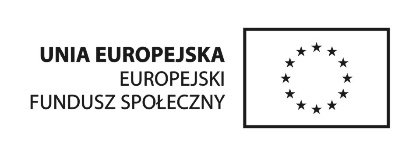 Kopię  potwierdzoną za zgodność z oryginałem aktualnego dokumentu poświadczającego zgłoszenie Uczestnika Projektu do ZUS;Formularz informacji przedstawianych przy ubieganiu się o pomoc de minimis – Załącznik nr 3Oświadczenie dotyczące pomocy de minimis –  Załącznik nr 4Kopia potwierdzona za zgodność z oryginałem dokumentu (np. spółdzielcza umowa o pracę) będącego podstawą zatrudnienia Uczestnika Projektu przez Przedsiębiorstwo Społeczne.My niżej podpisani potwierdzamy prawdziwość podanych danych we Wniosku. Jednocześnie jesteśmy świadomi odpowiedzialności za składanie oświadczeń niezgodnych z prawdą lub zatajenie prawdy. Jednocześnie oświadczamy, że wsparcie pomostowe wydatkowane będzie wyłącznie w celu sfinansowania podstawowych kosztów funkcjonowania i rozwoju w początkowym okresie działania przedsiębiorstwa społecznego.Czytelne podpisy osób uprawnionych do reprezentowania podmiotu:...................................................................................................................	...................................................................................................................	...................................................................................................................	………………………………………..……………..,  ………………………………..Miejscowość                       		DataNumer wnioskuData i godzina złożenia wnioskuMiejsce złożenia wnioskuCzytelny podpis osoby przyjmującej wniosekDane Przedsiębiorstwa Społecznego, ubiegającego się o Podstawowe Wsparcie PomostoweDane Przedsiębiorstwa Społecznego, ubiegającego się o Podstawowe Wsparcie PomostoweDane Przedsiębiorstwa Społecznego, ubiegającego się o Podstawowe Wsparcie PomostoweDane Przedsiębiorstwa Społecznego, ubiegającego się o Podstawowe Wsparcie PomostoweDane Przedsiębiorstwa Społecznego, ubiegającego się o Podstawowe Wsparcie PomostoweDane Przedsiębiorstwa Społecznego, ubiegającego się o Podstawowe Wsparcie PomostoweNazwa Przedsiębiorstwa SpołecznegoStatus prawny 
(np. spółdzielnia socjalna) wraz z numerem KRSDane teleadresoweNIPREGONDane teleadresoweUlicaNumer domu/lokaluDane teleadresoweMiejscowośćKod pocztowyDane teleadresowePowiatGminaDane teleadresoweWojewództwoNr telefonu,  nr faxuAdres e-mailL.p.Nazwisko i imięPESEL,numer i seria dowodu osobistegoMiejsce zamieszkania 
– miejscowość, powiatStanowisko, forma zatrudnienia(np. umowa o pracę, spółdzielcza umowa o pracę),wymiar czasu pracyData zatrudnienia (rozpoczęcia pracy)1.2.3.4.5.…Lp. Nazwa miesiącaKategoria wydatków 
(proszę wpisać numery z listy pod tabelą)Wnioskowana kwota miesięczna 
(iloczyn liczby uprawnionych osób oraz kwot wnioskowanych na każdą osobę z uwzględnieniem wymiaru czasu pracy, maksymalnie 20 000 zł/m-c)6.